Должностная инструкция продавца-кассира1.ОБЩИЕ ПОЛОЖЕНИЯ.1.       Продавец-кассир относится к категории технических исполнителей.2.       На должность продавца-кассира назначается лицо, имеющие начальное профессиональное образование без предъявления требований к стажу.3.       Продавец-кассир назначается на должность и освобождается от должности директором организации по представлению главного бухгалтера.4.       Продавец-кассир должен знать:-          постановления, распоряжения, приказы, другие руководящие и нормативные документы вышестоящих и других органов, касающиеся ведения кассовых операций,-          законодательные и нормативные правовые акты, методические материалы по розничной торговле и защите прав потребителей, по организации сбыта и поставке продукции,-          формы кассовых и банковских документов,-          правила приема, выдачи, учета и хранения денежных средств и ценных бумаг,-          порядок оформления приходных и расходных документов,-          лимиты остатков кассовой наличности, установленной для организации,-          правила обеспечения их сохранности,-          порядок ведения кассовой книги, составления кассовой отчетности,-          порядок ценообразования, оптовые и розничные цены на продукцию, реализуемую организацией,-          методы и порядок разработки нормативов запасов продукции,-          порядок заключения договоров на поставку продукции,-          правила оформления сбытовой документации,-          порядок подготовки претензий к покупателям и ответов на поступающие претензии,-          стандарты и технические условия на реализуемую организацией продукцию,-          требования к организации учета сбытовых операций и составлению отчетности о выполнении плана реализации,-          правила эксплуатации электронно-вычислительной техники, кассового оборудования,-          основы организации труда,-          законодательство о труде,-          правила внутреннего трудового распорядка,-          правила и нормы охраны труда.5.       Продавец-кассир в своей деятельности руководствуется:-          законодательством РФ,-          Уставом организации,-          приказами директора и указаниями главбуха организации,-          настоящей должностной инструкцией,-          Правилами внутреннего трудового распорядка организации.6.       Продавец-кассир подчиняется непосредственно главному бухгалтеру и директору организации.7.       На время отсутствия продавца-кассира (командировка, отпуск, болезнь, пр.) его обязанности исполняет лицо, назначенное приказом директора организации, который приобретает соответствующие права и несет ответственность за качественное и своевременное исполнение возложенных на него обязанностей.8.       _______________________________________________________.2.       ОБЯЗАННОСТИ.Продавец-кассир:1.       Осуществляет продажу товаров покупателям в отделе _________________-.2.       Вежливо и доходчиво рассказывает покупателям о новых товарах, появившихся в продаже, о характеристиках товаров (состав, срок годности, свойства, производитель и др.).3.       Следит за работой вверенного ему кассового и иного оборудования и инвентаря.4.       Ведет учет реализации товаров по своему отделу.5.       При приеме, передаче смены составляет акты приема-передачи товаров, на следующий рабочий день после смены сдает директору отчет ______________________________.6.       Поддерживает чистоту и порядок в одежде и на своем рабочем месте  с  соблюдением  всех  необходимых  санитарных и противопожарных норм  и требований.7.       Предоставляет по требованию покупателя “Книгу отзывов и предложений”.8.       Контролирует состояние запасов товаров в отделе и при необходимости обеспечивает их пополнение.9.       Осуществляет операции по приему, учету, выдаче и хранению денежных средств с обязательным соблюдением правил, обеспечивающих их сохранность.10.    Ведет на основе приходных и расходных документов кассовую книгу.11.    Сверяет фактическое наличие денежных сумм книжным остатком.12.    Составляет описи ветхих купюр, а также соответствующие документы для их передачи в учреждения банка с целью замены на новые.13.    Передает в соответствии с установленным порядком денежные средства инкассаторам.14.    Составляет кассовую отчетность.15.    Бережно относится к вверенным ему ценностям, осуществляет контроль за контрольно-кассовыми   лентами, обеспечивает их хранение.16.    Принимает все меры для обеспечения сохранности вверенных ему денежных средств и ценных бумаг и предотвращения ущерба.17.    Своевременно сообщает главному бухгалтеру о всех обстоятельствах, угрожающих обеспечению сохранности вверенных ему оборудования, инвентаря, ценностей.18.    Нигде, никогда и ни в какой мере не разглашает известные ему сведения об операциях по хранению ценностей, их отправке, перевозке, охране, сигнализации, а также служебных поручениях по кассе.19.    Соблюдает правила техники безопасности.20.    Выполняет отдельные служебные поручения главного бухгалтера и директора организации.21.    Иные обязанности, установленные действующим трудовым законодательством.22.    _____________________________________________________________.3. ПРАВА.Продавец-кассир имеет право:1.       Знакомиться с документами, определяющими его права и обязанности по занимаемой должности, критерии оценки качества исполнения должностных обязанностей.2.       Знакомиться с проектами решений руководства организации, касающимися его деятельности.3.       Вносить на рассмотрение руководства предложения по совершенствованию работы связанной с предусмотренными настоящей инструкцией обязанностями.4.       Запрашивать лично или по поручению непосредственного руководителя от работников организации информацию и документы, необходимые для выполнения своих должностных обязанностей.5.       Требовать от руководства организации оказания содействия, в том числе обеспечения организационно-технических условий и оформления установленных документов, необходимых для исполнения должностных обязанностей.6.       Иные права, установленные действующим трудовым законодательствомю7.       ______________________________________________________________.4. ОТВЕТСТВЕННОСТЬ.Продавец-кассир  несет ответственность за:1.       За ненадлежащее исполнение  или неисполнение своих должностных обязанностей, предусмотренных настоящей должностной инструкцией, - в пределах, установленных трудовым законодательством Российской Федерации.2.       За правонарушения, совершенные в процессе своей деятельности, - в пределах, установленных действующим административным, уголовным и гражданским законодательством российской Федерации.3.       За причинение материального ущерба организации – в пределах, установленных действующим трудовым и гражданским законодательством Российской Федерации.4.       _____________________________________________________________.Должностная инструкция разработана всоответствии с______________________(наименование, номер и дата документа)Руководитель структурногоПодразделения                                                                 ____________                 ______________________________(подпись)                        (фамилия, инициалы)00.00.0000.СОГЛАСОВАНО:Начальник юридического отдела_________          ________________________(подпись)              (фамилия, инициалы)00.00.0000.С инструкцией ознакомлен:                                     ____________                      ______________________________                                                                                          (подпись)                                 (фамилия, инициалы)                                                                                         00.00.0000.ВНИМАНИЕ! Раз вы скачали бесплатно этот документ с сайта ПравПотребитель.РУ, то получите заодно и бесплатную юридическую консультацию!  Всего 3 минуты вашего времени:Достаточно набрать в браузере http://PravPotrebitel.ru/, задать свой вопрос в окошке на главной странице и наш специалист сам перезвонит вам и предложит законное решение проблемы!Странно... А почему бесплатно? Все просто:Чем качественней и чаще мы отвечаем на вопросы, тем больше у нас рекламодателей. Грубо говоря, наши рекламодатели платят нам за то, что мы помогаем вам! Пробуйте и рассказывайте другим!
*** P.S. Перед печатью документа данный текст можно удалить..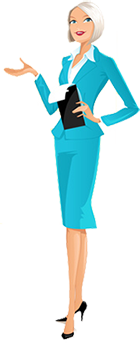 _____________________________________________(наименование учреждения,______________________________________________организации)УТВЕРЖДАЮ________________________________(орган юридического лица (учредители);________________________________(лицо, уполномоченное утверждать            ДОЛЖНОСТНАЯ ИНСТРУКЦИЯ            Продавца-кассира            00.00.0000                          № 00________________________________должностную инструкцию)_______                _________________(подпись)              (фамилия, инициалы)